Номинация «Семейное хобби»Вид деятельности: коллекционирование насекомыхОднажды в группу ребенок принес уникальную игрушку-муляж – «жук-олень».Дети очень заинтересовались, рассматривая его. На следующий день в группе появилось еще несколько насекомых-муляжей.На занятии мы познакомили о пользе насекомых, как от них защищаться.На участке увидев новое насекомое дети старались больше о нем узнать, наблюдая за ним. Придя домой, многие дети рассказали своим родителям об увлечении насекомыми.У Семы мама тоже увлеклась паукообразными и другими членистоногими насекомыми. Стала ему покупать не только насекомых- муляжей ,но увидев в магазине божью коровку в окаменелой природной смоле приобрела ее ребенку.Родители увлеклись новой системой консервации, это синтетическая смола, насекомые  которые хранятся в застывшей смоле миллионы лет.Интересы у детей развивались все больше и больше. Дети приносили в группу насекомых – муляжей, мы собрали уникальную коллекцию.Родители Семена стали покупать журналы, энциклопедии, открытки, много раскрасок с насекомыми. Энциклопедия для малышей от 2х лет, раскрыла сокровенные секреты этих животных, показала увлекательные материалы.В группе организовали выставку жуков , оформили уголок энтомолога, в уголке природы делали зарисовки насекомых, сочиняли загадки, рассказы про них.В результате семейное хобби  одной семьи, переросло в замечательный недельный детско-родительский проект и прекрасную выставку, которая, с помощью детей и родителей, будет пополнятся в будущем.  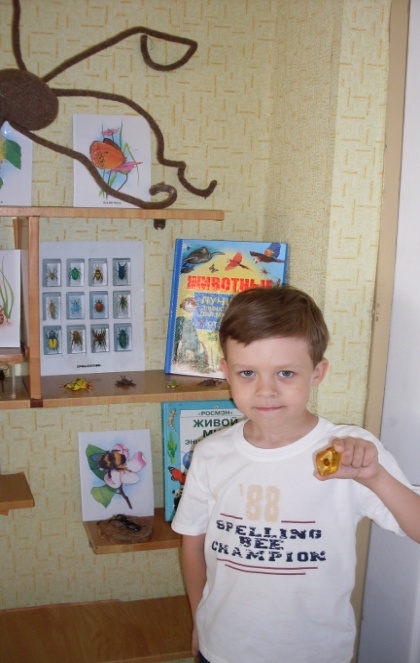 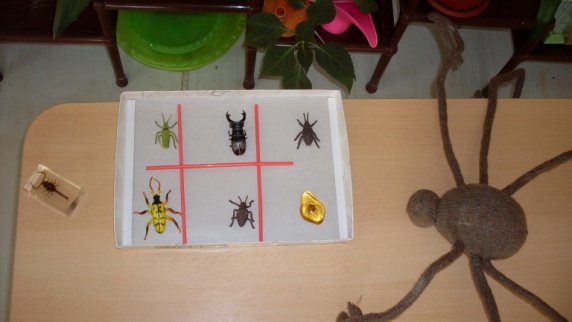 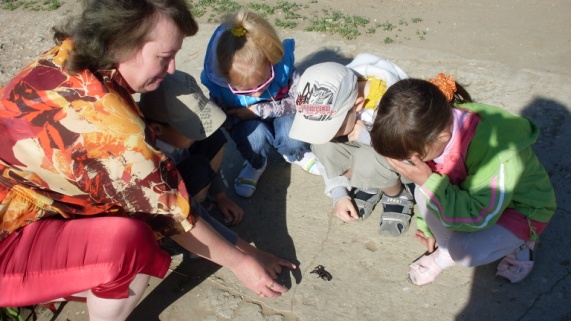 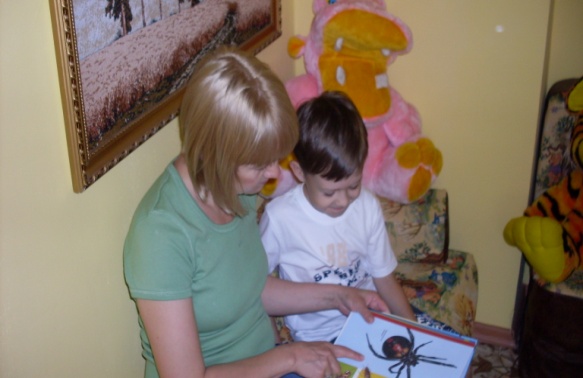 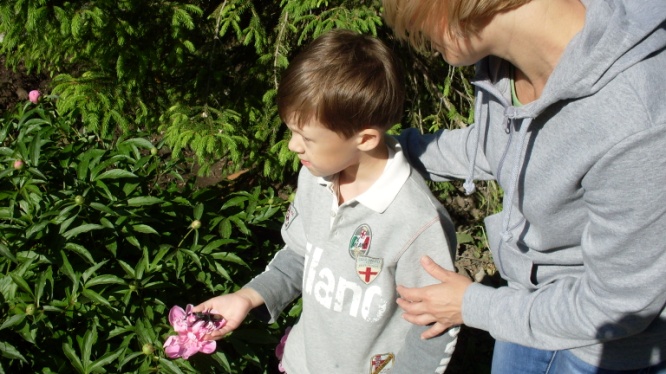 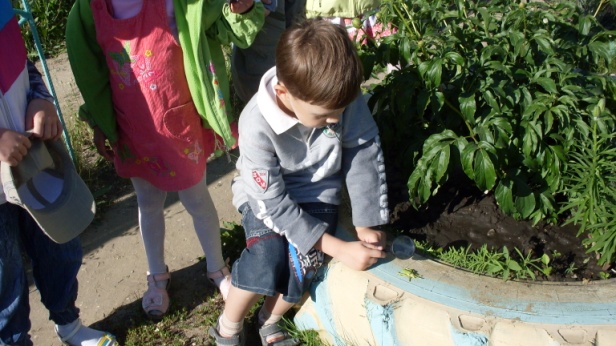 «Коль в лесу на паутинуВы наткнетесь где-то вдруг,Осмотрите всю картину,Должен рядом быть паук»»«Ты, дружок, смотри не подкачай!Правдивым быть и добрым обещай!Не обижай ни птахи, ни сверчка,Не покупай для бабочки сачка.Люби цветы, леса, просто полей,Все, что зовется Родиной твоей!»И.Мазин